	В соответствии с пунктом 18 Федерального стандарта внутреннего государственного (муниципального) финансового контроля «Планирование проверок, ревизий и обследований», утвержденного постановлением Правительства РФ от 27.02.2020 № 208, приказываю: 1. Внести изменения в приказ Финансового управления администрации МОГО «Ухта»           от 29.12.2021 № 292 «Об утверждении плана контрольно-ревизионной работы Финансового управления администрации МОГО «Ухта» на 2022 год» следующего содержания:1.1. В приложении к приказу Финансового управления администрации МОГО «Ухта» от 29.12.2021 № 292 «Об утверждении плана контрольно-ревизионной работы Финансового управления администрации МОГО «Ухта» на 2022 год» строка 4 столбца 5 читать в следующей редакции: «01.01.2021 - 31.12.2022». 2. Контроль за исполнением данного приказа оставляю за собой.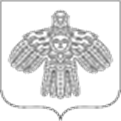 Российская ФедерацияРеспублика Коми ФИНАНСОВОЕ УПРАВЛЕНИЕ АДМИНИСТРАЦИИ МУНИЦИПАЛЬНОГО ОБРАЗОВАНИЯ ГОРОДСКОГО ОКРУГА «УХТА»Российская ФедерацияРеспублика Коми ФИНАНСОВОЕ УПРАВЛЕНИЕ АДМИНИСТРАЦИИ МУНИЦИПАЛЬНОГО ОБРАЗОВАНИЯ ГОРОДСКОГО ОКРУГА «УХТА»Россия ФедерацияКоми Республика«УХТА» КАР КЫТШЫНМУНИЦИПАЛЬНÖЙ ЮКÖНЛÖНАДМИНИСТРАЦИЯСА СЬÖМ ОВМÖСÖН ВЕСЬКÖДЛАНİНРоссия ФедерацияКоми Республика«УХТА» КАР КЫТШЫНМУНИЦИПАЛЬНÖЙ ЮКÖНЛÖНАДМИНИСТРАЦИЯСА СЬÖМ ОВМÖСÖН ВЕСЬКÖДЛАНİНРоссия ФедерацияКоми Республика«УХТА» КАР КЫТШЫНМУНИЦИПАЛЬНÖЙ ЮКÖНЛÖНАДМИНИСТРАЦИЯСА СЬÖМ ОВМÖСÖН ВЕСЬКÖДЛАНİНРоссия ФедерацияКоми Республика«УХТА» КАР КЫТШЫНМУНИЦИПАЛЬНÖЙ ЮКÖНЛÖНАДМИНИСТРАЦИЯСА СЬÖМ ОВМÖСÖН ВЕСЬКÖДЛАНİН   ПРИКАЗ   ПРИКАЗ   ПРИКАЗ   ПРИКАЗ   ПРИКАЗ   ПРИКАЗ   ПРИКАЗ       27.12.2022       27.12.2022№№    332г.Ухта,  Республика Комиг.Ухта,  Республика КомиО внесении изменений в приказ Финансового управления администрации МОГО «Ухта» от 29.12.2021 № 292 «Об утверждении плана контрольно-ревизионной работы Финансового управления администрации МОГО «Ухта» на 2022 год»Начальник Финансового управления администрации МОГО «Ухта»Г. В. Крайн